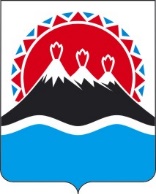 П О С Т А Н О В Л Е Н И ЕПРАВИТЕЛЬСТВАКАМЧАТСКОГО КРАЯг. Петропавловск-КамчатскийПРАВИТЕЛЬСТВО ПОСТАНОВЛЯЕТ:1. Внести в приложение к постановлению Правительства Камчатского края от 29.01.2013 № 25-П «Об утверждении Положения о Министерстве по делам местного самоуправления и развитию Корякского округа Камчатского края» следующие изменения:1) в части 19.2 слова «информационной политики» исключить;2) в части 19.5 слова «и торговли» исключить; 3) в части 19.8 слова «специальных программ» заменить словами «по чрезвычайным ситуациям».2. Настоящее постановление вступает в силу после дня его официального опубликования.[Дата регистрации]№[Номер документа]О внесении изменений в приложение к постановлению Правительства Камчатского края от 29.01.2013 № 25-П «Об утверждении Положения о Министерстве по делам местного самоуправления и развитию Корякского округа Камчатского края»  Председатель Правительства Камчатского края[горизонтальный штамп подписи 1]  Е.А. Чекин